		Agreement		Concerning the Adoption of Uniform Technical Prescriptions for Wheeled Vehicles, Equipment and Parts which can be Fitted and/or be Used on Wheeled Vehicles and the Conditions for Reciprocal Recognition of Approvals Granted on the Basis of these Prescriptions*(Revision 2, including the amendments which entered into force on 16 October 1995)_________		Addendum 11 – Regulation No. 12		Revision 4 - Amendment 3Supplement 4 to the 04 series of amendments – Date of entry into force: 18 June 2016		Uniform provisions concerning the approval of vehicles with regard to the protection of the driver against the steering mechanism in the event of impactThis document is meant purely as documentation tool. The authentic and legal binding text is: ECE/TRANS/WP.29/2015/92_________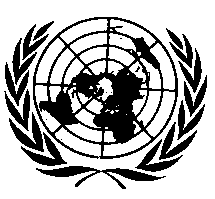 UNITED NATIONSThrough all text of the Regulation (including annexes), Rechargeable Energy Storage System (REESS), amend to read: Rechargeable Electrical Energy Storage System (REESS).E/ECE/324/Add.11/Rev.4/Amend.3−E/ECE/TRANS/505/Add.11/Rev.4/Amend.3E/ECE/324/Add.11/Rev.4/Amend.3−E/ECE/TRANS/505/Add.11/Rev.4/Amend.311 July 2016